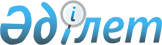 О признании утратившим силу решение Акжаикского районного маслихата от 28 апреля 2020 года № 46-2 "Об утверждении норм образования и накопления коммунальных отходов по Акжаикскому району"Решение Акжаикского районного маслихата Западно-Казахстанской области от 7 декабря 2021 года № 10-19. Зарегистрировано в Министерстве юстиции Республики Казахстан 8 декабря 2021 года № 25639
      В соответсвии со статьей 27 Закона Республики Казахстан "О правовых актах" Акжаикский районный маслихат РЕШИЛ:
      1. Признать утратившим силу решение Акжаикского районного маслихата "Об утверждении норм образования и накопления коммунальных отходов по Акжаикскому району" от 28 апреля 2020 года № 46-2 (зарегистрированное в Реестре государственной регистрации нормативных правовых актов под № 6215).
      2. Настоящее решение вводится в действие по истечении десяти календарных дней после дня его первого официального опубликования.
					© 2012. РГП на ПХВ «Институт законодательства и правовой информации Республики Казахстан» Министерства юстиции Республики Казахстан
				
      Секретарь Акжаиского районного маслихата

С. Сиражев
